О внесении изменений  в постановление от21.10.2019 года  № 02/10 «О создании межведомственной комиссии»	В соответствии с Жилищным кодексом Российской Федерации, Постановления Правительства РФ от 28.01.2006 года № 47 (ред. от 29.11.2019) «Об утверждении Положения о признании помещения жилым помещением, жилого помещения непригодным для проживания, многоквартирного дома аварийным и подлежащим сносу или реконструкции, садового дома жилым домом и жилого дома садовым домом»Администрация сельского поселения «Кузьёль»   постановляет:Внести в  постановление администрации сельского поселения «Кузьёль» от 21.10.2019 года  № 02/10 «О создании межведомственной комиссии» следующие  изменения: - приложение № 1, утвержденное постановлением, изложить в редакции соответственно согласно приложению №1.2.  Постановление вступает в силу с момента официального обнародования и подлежит размещению на официальном сайте администрации сельского поселения «Кузьёль».         Глава сельского поселения «Кузьёль»                            В.П.ШакироваПриложение №1к постановлению главы сельского поселения «Кузьёль» от 08 июня  2020 г. № 04/06Составмежведомственной комиссии по признанию жилых помещений пригодными (непригодными) для проживания граждан и многоквартирного дома аварийным и подлежащим сносу или реконструкции         Председатель комиссии: В.П. Шакирова – глава сельского поселения «Кузьёль»         Секретарь комиссии: Ю.Е.Габова – специалист I категории администрации сельского поселения «Кузьёль»;         Члены комиссии:      Т.А.Жабская – первый заместитель руководителя администрации МР «Койгородский» (по согласованию);       И.Н.Торопов – и.о.  начальника отдела строительства и жилищно коммунального хозяйства администрации МР «Койгородский» (по согласованию);       И.В.Землянская – главный специалист-эксперт территориального отдела управления Роспотребнадзора по Республике Коми в Койгородском районе  (по согласованию);       О.В.Турышева – начальник государственной жилищной инспекции по Койгородскому району (по согласованию);       А.В.Казаринов – старший инспектор ОНДПР по Койгородскому району (по согласованию).А.Н.Майбурова - начальник Койгородского производственного участка Сыктывкарского отделения ФГУП Ростехинвентаризация - Федеральное БТИ по Республике Коми ( по согласованию); О.А. Пафнучева - начальник отдела по охране окружающей среды Минприроды Республики Коми (по согласованию);       Э.Н.Садовничая - депутат сельского поселения «Кузьёль» (по согласованию);	В.В.Чисталева - депутат сельского поселения «Кузьёль» (по согласованию).“Кузьель” сикт овмодчоминса администрация“Кузьель” сикт овмодчоминса администрация“Кузьель” сикт овмодчоминса администрация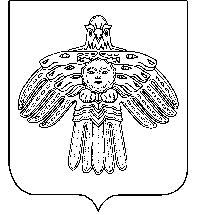 Администрациясельского поселения«Кузьель»Администрациясельского поселения«Кузьель»ПОСТАНОВЛЕНИЕШУÖМот                08 июня2020 г.№ № 04/06